FA4417-16-R-0018SOF Add/Alter 14 WPS, Bldg 91048Questions & Answers(1) Sharepoint link to photos. https://eis.afsoc.af.mil/sites/1SOCES/CEP/OM/Lists/Project/DispForm.aspx?ID=217&Source=https%3A%2F%2Feis%2Eafsoc%2Eaf%2Emil%2Fsites%2F1SOCES%2FCEP%2FOM%2Fdefault%2EaspxQuestion:The door schedule on sheet A12 indicates Hardware Set Number 3 to be used at Door Opening 105.  The Hardware Set Specifications just below the Door Schedule indicated Hardware Set Number 4 to be used at this door opening.Please clarify which is correct.Answer:Hardware Set #4 is correct at Door #105.Question:The Elevations on Sheet A6 all reference Key Note 2 and 3 noted belowNote 2 -  SPLIT FACE SINGLE-SCORED CONCRETE MASONRY VENEER BAND, INTEGRALLY COLORED TO MATCH EXISTING, IC-2; SEE FINISH SCHEDULENote 3-  SMOOTH FACE CONCRETE MASONRY VENEER, INTEGRALLY COLORED TO MATCH EXISTING, IC-1; SEE FINISH SCHEDULE The following appears on the Finish Schedule on Sheet A12 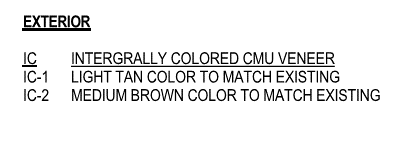 Typically we would not use integrally colored block when we are trying to match existing as the new block colors will not match weathered integrally colored block.  Furthermore, the split face cmu and the smooth face cmu called out on Sheet A6 come from two different manufacturers and the integral color will not match.Please verify if we can use standard Gray colored CMU and apply an exterior paint finish.  If we can, what type of paint do you want us to use?Answer:Use integrally colored CMU in accordance with drawings.Question:Can you provide photos of the bathroom, Room 113, to be altered?  Including the ceiling, walls, floor and fixtures.Answer:(1) All photos are added to the sharepoint site. Link below.Question:Can you provide photos of the ceiling in Room E123 that is to be replaced?Answer:(1) All photos are added to the sharepoint site. Link below.Question:Can you provide photos of the interior of the east side of the building where the addition is to be built?  Including the ceiling, walls, floor, doorway and other features.Answer:(1) All photos are added to the sharepoint site. Link below.Question:Can you provide photos of the interior of Rooms E112 (Comm) and E112A (Electrical), including OEM information, and panel details.Answer:(1) All photos are added to the sharepoint site. Link below.Question:Please clarify that CLIN Item No 0002 (shown on p. 4 of 53 of the Solicitation) is work limited to drawings T1-T7, pages 60 to 66 of drawings.Answer:CLIN Item No 0002 is limited to work shown on drawings T1-T7.Question:Answer: